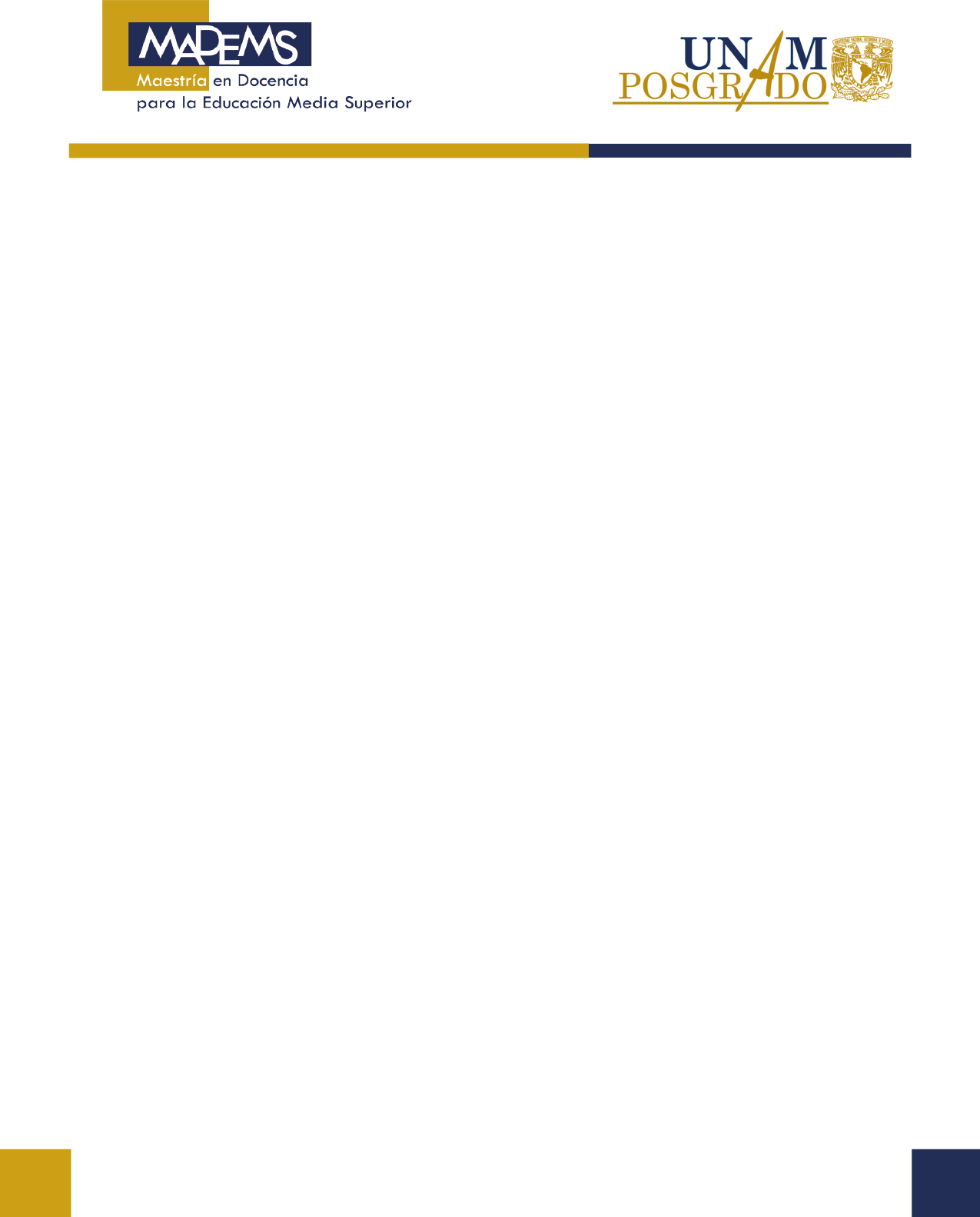 Cambio de título de trabajo de gradoDatos de la alumna (o):Motivo del cambio:El formato deberá ser llenado en computadora y entregado físicamente en las oficinas de la Coordinación de MADEMS, o por correo electrónico, en archivo WORD y en PDF.Fecha:Nombre completo:Campo de conocimiento:No. de cuenta:Entidad de adscripción:Tutora (or) principal:Generación:Modalidad del trabajo de grado actual: Título del trabajo de grado actual: Título del trabajo de grado propuesto: Nombre y firmaAlumna (o)Nombre y firma Tutora (or) principalNombre y firmaResponsable de docencia